Source F: The Teacher, 1866. Painting by John George Brown 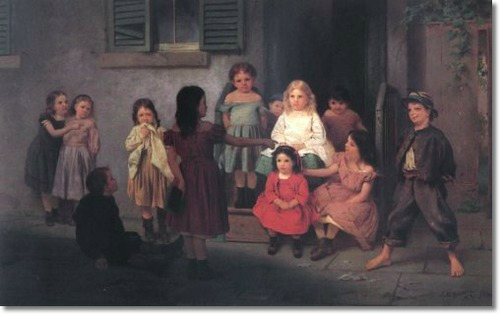 